Sunnyside Union Elementary School
Humberto Cardenas (President) - Bethany Unruh (Vice President) – Rudy Ruiz (Clerk) –  Schuyler Glover (Member) – Kimberly Braziel (Member)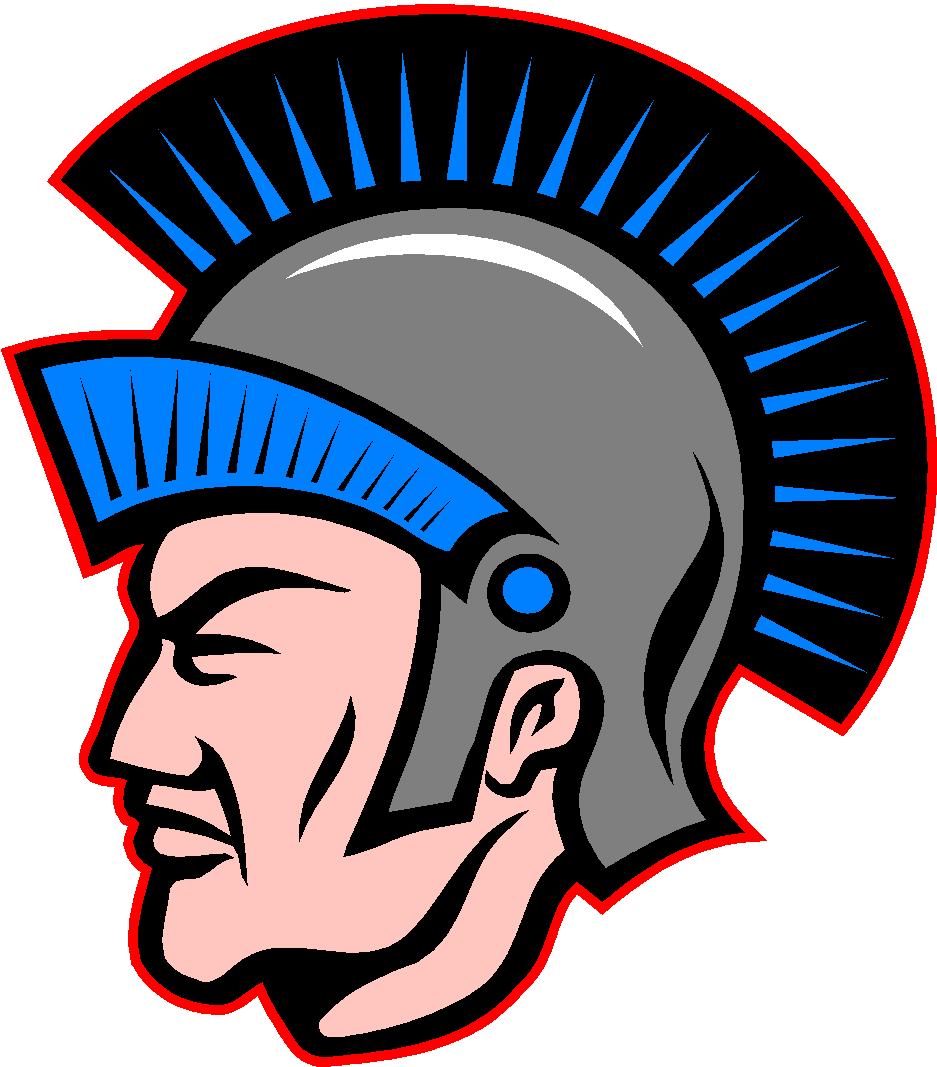 21644 Avenue 196	Strathmore, California 93267	(P) 559-568-1741 (F) 559-568-0291 	www.sunnysideunion.comSchool Site Council Meeting
Monday, October 5, 2015
Agenda – 3:30 PM Room 17  In compliance with the Americans with Disabilities Act, if you need special assistance to access the SSC/Board meeting room or to otherwise participate at this meeting, including auxiliary aids or services, please contact the Superintendent’s Office at (559) 568-1741. Notification at least 48 hours prior to the meeting will enable the District to make reasonable arrangements to ensure accessibility to the Board meeting.Public records relating to an open session agenda item of a regular meeting that are distributed within 72 hours prior to the meeting will be available for public inspection at the District Office, 21644 Avenue 196, Strathmore California 93267.Members of the public may address the SSC during the Public Presentations period, or at the time an item on the agenda is being discussed. A maximum of three (3) minutes will be allotted to each individual wishing to speak with a maximum of fifteen (15) minutes allotted for each agenda item. SSC action cannot be taken on any items not appearing on the agenda.If requested, the agenda, agenda packet, and any written documents distributed to the board during a public meeting will be made available in appropriate alternative formats to persons with a disability as required by the American with Disabilities Act.A.	Call the Meeting to Order		_______________ PM
B.	Roll Call				Sign-In Sheet
C.	Flag Salute				
D.	Public Comment PeriodE.	Approve the Agenda for the October 5, 2015 Regular Site Council Meeting. 			Action ItemWelcome and Report
A.	Welcome & Report									Information Item
	Steve Tsuboi, Superintendent-PrincipalNew Business

A	Election of Officers for 2015-2016								Action Item
	Mr. Tsuboi will conduct election of Chairman. Chairman will be elected first and then take over the meeting. 
B.	Approve terms for newly elected positions.							Action Item
C.	Annual School Site Council Training 								Information Item
	Jody Gunderman, Categorical Manager							
D.	Approve Meeting Dates and Times for 2015-2016						Action Item	
E.	Adjournment				_______________ PM